Просјечна нето плата у марту 1 394 КМРеалан раст плате на годишњем нивоу 7,9%Просјечна мјесечна нето плата у Републици Српској исплаћена у марту 2024. године износила је 1 394 КМ и у односу на фебруар 2024. номинално je већа за 0,1%, а реално је мања за 0,3%, док је у односу на исти мјесец претходне године номинално већа за 10,8%, а реално за 7,9%. Просјечна мјесечна бруто плата износила је 2 130 КМ.Посматрано по подручјима, у марту 2024. године највиша просјечна нето плата исплаћена је у подручју Финансијске дјелатности и дјелатности осигурања и износила је 1 855 КМ, а најнижа просјечна нето плата у марту 2024. исплаћена је у подручју Грађевинарство, 1 097 КМ.У марту 2024. године, у односу на март 2023, сва подручја су забиљежила номинални раст нето плате, од чега највише у подручјима Трговина на велико и на мало, поправка моторних возила и мотоцикала 21,9%, Стручне, научне и техничке дјелатности 20,9% и Снабдијевање водом; канализација, управљање отпадом и дјелатности санације (ремедијације) животне средине 18,7%.     		                KM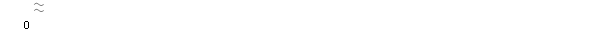 Графикон 1. Просјечна нето плата по мјесецимаМјесечна инфлација у марту 2024. године 0,4%Годишња инфлација (III 2024/III 2023) 2,7%Цијене производа и услуга које се користе за личну потрошњу у Републици Српској, мјерене индексом потрошачких цијена, у марту 2024. године у односу на претходни мјесец у просјеку су више за 0,4%, док су у односу на исти мјесец претходне године у просјеку више за 2,7%.Од 12 главних одјељака производа и услуга, више цијене на годишњем нивоу забиљежене су у једанаест, а ниже цијене у једном одјељку.Највећи годишњи раст цијена у марту 2024. године, забиљежен је у одјељку Ресторани и хотели 6,7%, усљед повећања цијена у групи Услуге смјештаја од 13,3%, затим у одјељку Остали производи и услуге 6,0%, усљед виших цијена у групи Услуге личне хигијене од 8,5%, потом у одјељку Рекреација и култура 4,8%, због виших цијена у групи Књиге и уџбеници од 11,0%, затим у одјељку Алкохолна пића и дуван 4,3%, усљед повећања у групи Пиво од 8,7%.Слиједи одјељак Намјештај и покућство са вишим цијенама од 4,0%, усљед повећања у групи Поправак апарата за домаћинство од 37,0%, затим одјељак Становање са растом од 3,5%, због виших цијена у групи Услуге одржавања и поправак стабене јединице од 13,8%, потом одјељак Здравство са повећањем од 2,7%, усљед виших цијена у групи Медицински производи, прибор и опрема од 5,6%.Раст од 2,3% забиљежен је у одјељку Комуникације усљед виших цијена у групи Телефонске и телекомуникацијске услуге од 2,5%, слиједи повећање у одјељку Храна и безалкохолна пића од 1,9%, због виших цијена у групи Минерална вода и сокови од 9,3% и у групи Месо од 7,2%, слиједи раст од 1,7% забиљежен у одјељку Превоз због виших цијена у групи Остале услуге везане за моторна возила од 24,6%, док је повећање од 0,8% забиљежено у одјељку Образовање усљед виших цијена у групи Образовање које се не дефинише према нивоу од 7,9%.Ниже цијене на годишњем нивоу, у марту 2024. године, забиљежене су у одјељку Одјећа и обућа 5,4%, због сезонских снижења конфекције и обуће током године. Графикон 1. Мјесечна и годишња инфлацијаКалендарски прилагођена индустријска производња (I-III 2024/I-III 2023) мања 6,1%Календарски прилагођена индустријска производња у Републици Српској у периоду јануар-март 2024. године у поређењу са истим периодом 2023. године мања je за 6,1%. У поменутом периоду у подручју Производњa и снабдијевањe електричном енергијом, гасом, паром и климатизацијa забиљежен је пад од 2,6%, у подручју Прерађивачкa индустријa пад од 4,9% и у подручју Вађењe руда и камена пад од 13,0%. Десезонирана индустријска производња у Републици Српској у марту 2024. године у поређењу са фебруаром 2024. године мања је за 6,6%. Календарски прилагођена индустријска производња у Републици Српској у марту 2024. године, у поређењу са мартом 2023. године, мања је за 11,1%.Графикон 3. Индекси индустријске производње март 2020 – март 2024. (2021=100)Број запослених у индустрији (III 2024/III 2023) мањи 4,1%Број запослених у индустрији у марту 2024. године, у односу на март претходне године мањи је за 4,1%. Број запослених у индустрији у марту 2024. године у односу у на просјек 2023. године мањи је за 3,3% и у односу на фебруар 2024. године мањи је за 0,8%. У периоду I-III 2024. највише се извозило у Хрватску, а увозило из СрбијеУ периоду јануар - март 2024. године остварен је извоз у вриједности од милијарду и 180 милиона КМ, што је за 12,8% мање него у периоду јануар - март 2023. године, те увоз у вриједности од милијарду и 686 милиона КМ, што је за 4,1% више него у периоду јануар - март 2023. године, док је проценат покривености увоза извозом износио 70,0%.У марту 2024. године остварен је извоз у вриједности од 424 милиона КМ, што је за 11,3% мање него у марту 2023. године, те увоз у вриједности од 660 милиона КМ, што је за 0,5% више него у марту 2023. године, док је проценат покривености увоза извозом износио 64,2%.У погледу географске дистрибуције робне размјене Републикe Српскe са иностранством, у периоду јануар - март 2024. године, највише се, од укупно оствареног извоза, извозило у Хрватску и то у вриједности од 200 милиона КМ (16,9%) и у Србију 174 милиона КМ (14,8%). У истом периоду, највише се, од укупно оствареног увоза, увозило из Србије и то у вриједности од 262 милиона КМ (15,5%) и из Италије, у вриједности од 258 милиона КМ (15,3%).Посматрано по групама производа, у периоду јануар - март 2024. године, највеће учешће у извозу остварује електрична енергија са 101 милион КМ, што износи 8,6% од укупног извоза, док највеће учешће у увозу остварују нафтна уља и уља добијена од битуменозних минерала (осим сирових), са укупном вриједношћу од 127 милиона КМ, што износи 7,5% од укупног увоза. Графикон 4. Извоз и увоз по мјесецима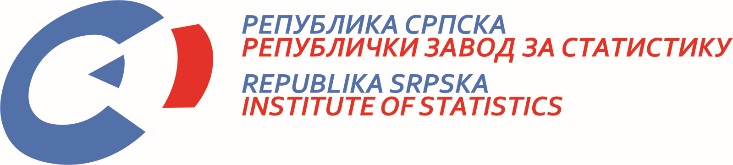            22. IV 2024. Број  122/24 САОПШТЕЊЕ ЗА МЕДИЈЕ април 2024.МАТЕРИЈАЛ ПРИПРЕМИЛИ: Статистика радаБиљана Глушацbiljana.glusac@rzs.rs.ba Статистика цијена Жељка Драшковићzeljka.draskovic@rzs.rs.baСтатистика индустрије и рударства Андреа Ерак-Латиновићandrea.erak@rzs.rs.ba; Статистика спољне трговине мр Сања Стојчевић Увалићsanja.stojcevic@rzs.rs.baСаопштење припремио одјсек за протоколарне пословеДарко Милуновић, директор Завода, главни уредникОгњен Игњић, руководилац одсјека Република Српска, Бања Лука, Владике Платона ббИздаје Републички завод за статистикуСаопштење је објављено на Интернету, на адреси: www.rzs.rs.baтел. +387 51 332 700; E-mail: stat@rzs.rs.baПриликом коришћења података обавезно навести извор